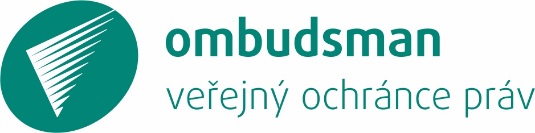 Práva lidí s psychosociálním postižením Přehled základních předpisů Úmluva o právech osob se zdravotním postižením Evropská úmluva o ochraně lidských práv a základních svobodListina základních práv a svobod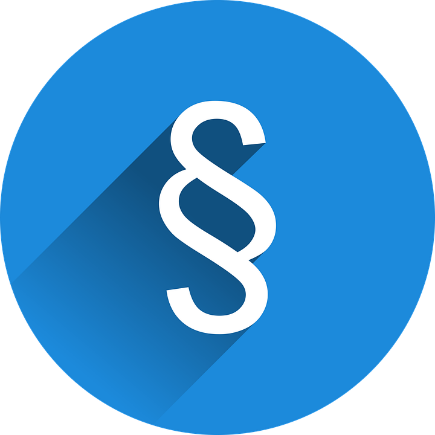 Antidiskriminační zákonObčanský zákoníkObčanský soudní řádZákon o zvláštních řízeních soudníchZákon o zdravotních službách Zákon o sociálních službáchZákon o zaměstnanostiZákladní práva lidí s postiženímProč máme speciální Úmluvu pro lidi se zdravotním postižením?Lidé s postižením byli dlouhou dobu opomíjenou skupinou I když předcházející lidskoprávní instrumenty přiznávají základní práva všem bez rozdílu, v praxi je mnoho lidí z výkonu svých práv vyloučeno, ať již na základě zákona, předsudků nebo bariér Po celém světě jsou lidé s postižením častěji obětmi násilí a chudobyTradiční pohled na lidi s postižením jako na objekty péče, pomoci a rozhodování jiných se mění a upřednostňuje se sociální, či lidskoprávní model postižení Od 60. let minulého století existují sociální hnutí lidí s postižením, kteří se domáhají uznání a právZákladní principy Úmluvy Nic o nás bez nás! – lidé s postižením a jejich názor musí být v popředí zájmu a rozhodování.Sociální model postižení – postižení „vzniká“ až při interakci s prostředím, které není dostatečně přizpůsobeno nebo když člověk nemá dostatečnou podporu, více lze najít například zde.Heterogenita a intersekcionalita – lidé s postižením nejsou homogenní skupinou, mají různé potřeby a přání; zdravotní postižení mnohem více dopadá na ženy a příslušníky menšin.Právo na osobní autonomii a život v komunitě – každý člověk bez ohledu na druh a míru postižení má právo rozhodovat o tom, jak bude žit; nikdo nesmí být vyloučen (segregován) z přirozeného prostředí a komunity.Přiměřené úpravy a univerzální design – každý má právo na přiměřené úpravy při výkonu svých základních práv; budovy a služby by měly být navrhovány v tzv. univerzálním designu, tedy v designu přístupném co nejširší skupině lidí.Vnitřní monitorování a vnější kontrola – Implementaci úmluvy monitoruje Výbor OSN pro práva osob se zdravotním postižením, vnitřní kontrolu má na starosti Ombudsman. Kontaktním místem pro Úmluvu v ČR je Ministerstvo práce a sociálních věcí. Největší výzvy ve vztahu k lidem s psychosociálním postiženímČlánek 5: Zákaz diskriminaceČlánek 9: Přístupnost Článek 12: Rovnost před zákonemČlánek 14: Svoboda a osobní bezpečnostČlánek 17: Ochrana osobní integrityČlánek 19: Nezávislý způsob života a zapojení do společnosti Článek 27: Práce a zaměstnáníKde hledat další informace Publikace pro lidi s psychosociálním postiženímStigmatizace má mnoho podob. Stigma a diskriminace očima právníků. Centrum pro rozvoj péče o duševní zdraví, 2018.Soudní řízení o nedobrovolné hospitalizaci pacientů s duševní poruchou. Průvodce pro pacienty. Ministerstvo spravedlnosti, 2012.Manuál práv lidí s duševním onemocněním „Mám právo na svá práva!“. Národní ústav duševního zdraví, předpokládané vydání v roce 2020.Publikace pro odbornou veřejnost Jak postupovat v detenčním řízení. Metodická příručka pro soudy, advokáty a psychiatrické léčebny k řízení podle § 191a a násl. Občanského soudního řádu v případě nedobrovolné hospitalizace pacienta s duševní poruchou. Ministerstvo spravedlnosti, 2012. Umíme se domluvit. Co potřebuje člověk s duševní poruchou při jednání na úřadě i jinde. Brožura pro veřejnou správu. Centrum pro rozvoj péče o dušení zdraví, 2014.Nedobrovolná hospitalizace psychiatrických pacientů v ČR. Liga lidských práv a Centrum podpory transformace, 2015.Další publikaceArgumentační základna pro prosazování a realizaci antidiskriminačních opatření ve vztahu k lidem se zdravotním postižením v ČR. Lenka Krhutová, 2005Národní plán podpory rovných příležitostí pro osoby se zdravotním postižením na období 2015-2020Přístup k právní pomoci Formy zastoupení a podpory v řízeníZástupce, zmocněnec a zvláštní příjmceVe všech typech řízení se může člověk nechat zastoupit zástupcem či zmocněncem. Ve většině případů k tomu postačí prostá plná moc. Zmocněncem může být jakákoliv plně svéprávná osoba. Člověk si také může zvolit pro zastoupení advokáta. Role zástupce končí v momentě, kdy skončí řízení (pravomocné rozhodnutí o věci, zastavení řízení), případně jindy, podle individuální dohody se zástupcem.V některých řízeních musí být ze zákona člověk zastoupen. Je tomu tak například v řízení o nedobrovolné hospitalizaci či řízení o přijetí do zařízení sociálních služeb bez souhlasu (tzv. detenční řízení) případně v řízení o omezení svéprávnosti . Člověk si svého zástupce může zvolit nebo mu jej ustanoví soud. Většinou jej soud vybere ze seznamu advokátů, ale někdy (zejména v řízení o svéprávnosti) ustanoví soud zástupcem blízkou osobu nebo obecný úřad. Zástupcem pro řízení (tzv. procesní opatrovník) může, ale nemusí být hmotněprávní opatrovník člověka. 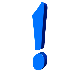 V řízení o příspěvku na péči, invalidním důchodu či o jiných dávkách lze také člověku ustanovit tzv. zvláštního příjemce, který za něj může příspěvek či dávku přijímat nebo mu pomáhat jí využít k stanovenému účelu, pokud toho sám není schopen. Podpůrce a důvěrník Kromě zástupce (zmocněnce) může v detenčním řízení v prospěch umístěného člověka uplatnit jeho práva také podpůrce nebo důvěrník. Podpůrce je blízká osoba nebo podpůrná organizace, která podporuje člověka v rozhodování, pokud soud schválil smlouvu o nápomoci. Důvěrníkem může být jakákoliv osoba, kterou jako důvěrníka člověk označí. Podpůrce může člověku pomáhat také ve správním řízení. Může se účastnit jednání s úřadem, konzultovat s ním své kroky a podpůrce dokonce může také namítat neplatnost právního jednání podporovaného. Kde najít pomocUstanovení advokáta soudemV určitých typech řízení předepisuje zákon zastoupení advokátem (například podání dovolání, podání ústavní stížnosti). V těchto řízeních, jakož i v jiných řízeních, pokud je to potřeba k ochraně jeho zájmů, může účastník požádat soud o ustanovení advokáta. Musí přitom doložit, že jsou u něj předpoklady pro osvobození od soudních poplatků, tedy zejména, že nemá prostředky k tomu, aby si advokáta sám zaplatil. K žádosti musí připojit vyplněné potvrzení o majetkových poměrech. Ustanovení advokáta Českou advokátní komorouPokud člověk nesplňuje podmínky pro ustanovení advokáta soudem a nemůže si obstarat právní služby jinak, může o ustanovení advokáta, případně o bezplatnou právní radu požádat člověk také Českou advokátní komoru.  Více informací a příslušné formuláře lze nalézt na webových stránkách ČAK.Advokáti Pro bonoBezplatnou právní pomoct zprostředkovává také Pro bono centrum, které sdružuje advokáty, kteří jsou ochotni v některých případech poskytovat své právní služby zdarma lidem, pro které by jinak byly finančně nedostupné.  Na Pro bono centrum se s žádostmi nemůžou obracet jednotlivci, nýbrž pouze neziskové organizace, které se zabývají veřejně prospěšnými aktivitami; případně kancelář veřejného ochránce práv. Více informací lze nalézt na webových stránkách Pro bono centra. Občanské poradny a jiné nevládní organizaceObčanské poradny jsou nevládní organizace, které poskytují bezplatné sociální a právní poradenství. Zpravidla se jedná o sociální služby, které neposkytují zastupování v řízení. Jejich seznam lze najít na stránkách Asociace občanských poraden. Některé nevládní organizace nabízejí klientům také zastupování, ať již přímo nebo prostřednictvím spřátelených advokátů. Právní pomoc zde však není nároková, je potřeba se obrátit přímo na konkrétní organizaci.  Veřejný ochránce práv (Ombudsman)Veřejný ochránce práv poskytuje metodickou pomoc obětem diskriminace. Kromě toho může šetřit postup úřadů a dalších institucí, pokud je v rozporu s právem, neodpovídá principům demokratického právního státu a dobré správy nebo jsou úřady nečinné. Více informací ohledně pravomocí Ombudsmana a o tom, jak podat stížnost, najdete na webových stránkách veřejného ochránce práv.  Co říká Úmluva?Stát musí zaručit rovná práva všem bez diskriminace na základě postižení a přístup k ochraně před diskriminacíI neposkytnutí přiměřené úpravy je diskriminacíJaká je praxe?Zdravotní postižení může být diskriminačním důvodem (podle Listiny jde o „jiné postavení“)Neposkytnutí přiměřeného opatření v oblasti zaměstnání pracovního poradenství, odborného vzdělávání, nebo využívání služeb určených veřejnosti x nepřiměřené zatížení  Rozsudek Soudního dvoru Evropské Unie ve věci C-303/06, S. Coleman v. Attridge Law a Steve Law – odvozená diskriminace rodiče v zaměstnání na základě zdravotního postižení dítěte V ČR je zdravotní postižení druhým nejčastějším důvodem diskriminace, na kterou si stěžují u Veřejného ochránce práv.  Co říká Úmluva?Stát musí přijmout opatření k identifikaci a odstranění bariér v přístupu k hmotným životním podmínkám, dopravě, informacím a komunikaci a službám dostupným nebo poskytovaným veřejnostiStát musí mít vypracované a vyhlášené minimální standardy a normy pro přístupnostMusí být zajištěna asistence Jaká je praxe?Poskytovatel zdravotních služeb má povinnost poučit nedobrovolně hospitalizovanou osobu ve srozumitelné formě o jejím právním postavení, o zákonném důvodu hospitalizace a možností právní ochrany včetně práva zvolit si zmocněnce nebo důvěrníkaOpatrovnický soud má povinnost učinit opatření, aby se člověk mohl vhodnou formou s obsahem rozhodnutí o omezení svéprávnosti seznámit a měl je k dispozici  Některé služby a bydlení jsou lidem s psychosociálním postižením nepřístupné (DOZP, Domovy pro seniory, azylové domy, kritéria pro přidělování obecných bytů)Co říká Úmluva?Stát musí chránit právo na uznání osob s postižením jako subjektů práva a právní způsobilost ve všech oblastech života (včetně financí, voleb, rodičovských práva a povinností)Stát musí zajistit přístup k asistenci při rozhodování a efektivní záruky proti zneužitíJaká je praxe?Již nelze nikoho zbavit svéprávnosti a došlo ke zpřísnění podmínek pro omezení svéprávnosti Občansky zákoník přinesl nové alternativy k omezení svéprávnosti (předběžné prohlášení, nápomoc při rozhodování, zastoupení členem domácnosti, ustanovení opatrovníka bez omezení svéprávnosti)Jednání člověka omezeného ve svéprávnosti je neplatné pouze tehdy, pokud 
si způsobí újmuPořad ČT„Pološero - Jak jsem se stal nečlověkem“Co říká Úmluva?Zákaz svévolného zbavení osobní svobody na základě existence postiženíZbavení osobní svobody pouze v souladu se zákonem a zákonným procesemExistence právních záruk (například soudní přezkum) a právo na přiměřené úpravy při hospitalizaciJaká je praxe?Došlo ke zpřísnění podmínek pro nedobrovolnou hospitalizaci:Hrozba musí být závažná a bezprostředníOpatření „ultima ratio“ – jen pokud nelze využít jiná, mírnější opatřeníTzv. Detenční řízeníSoud rozhoduje o přípustnosti převzetí a dalšího držení v zdravotním ústavu (vždy když člověk nesouhlasí s hospitalizací) Soud rozhoduje o přípustnosti držení v zařízení sociálních služeb (pokud dá souhlas pouze opatrovník nebo obecný úřad)Rozsudek Evropského soudu pro lidská práva (ESLP) Ťupa proti České Republice – postup soudu v detenčním řízeníRozsudek ESLP Sýkora proti České republice – souhlas opatrovníka nenahrazuje souhlas člověka s hospitalizacíRozsudek ESLP Červenka proti České republice – souhlas opatrovníka nenahrazuje souhlas člověka s pobytem v domově se zvláštním režimemMomentálně se na půdě Rady Evropy připravuje Dodatkový protokol, který by měl zajistit právní záruky při nedobrovolné hospitalizaci a léčbě, některé organizace však upozorňují na to, že návrh protokolu nedostává požadavkům Úmluvy o právech lidí s postižením. Více (v angličtině) zde.Co říká Úmluva?Stát musí zajistit právo na zachování tělesné a duševní integrity na rovnoprávném základě s ostatnímiZásah zásahů do integrity na základě postižení Jaká je praxe?Zdravotní služby musí být poskytovány s informovaným souhlasem (≠ písemný formulář)Bez souhlasu pacienta lze poskytnout pouze neodkladnou péči, a to pouze v následujících případech:Zdravotní stav neumožňuje pacientovi tento souhlas vyslovitJedná se o léčbu vážné duševní poruchy, pokud by v důsledku jejího neléčení došlo se vší pravděpodobností k vážnému poškození zdraví pacientaJde o člověka s omezenou svéprávností a jde o zdravotní služby nezbytné k záchraně života nebo zamezení vážného poškození zdravíSpeciální řízení o přivolení k zásahu do integrity u lidí neschopných úsudkuProblematické jsou aspekty poskytování následného souhlasu, formulářové informované souhlasy a neexistence oddělení nedobrovolné hospitalizace a nucené léčby Co říká Úmluva?Právo žít v rámci společenství a běžné komunityMožnost volby ohledně toho kde a s kým budou žít bez donucení žít ve specifickém prostředíPřístup ke službám v domácím prostředíJaká je praxe?Transformace sociálních služeb (od r. 2007) – opouštění velkých pobytových zařízení sociálních služeb, navracení lidí s postižením zpátky do komunity (vlastní bydlení, chráněné bydlení…)Reforma péče o duševní zdraví (od r. r. 2013) – vznik nových služeb v komunitě (Centra duševního zdraví), snižování Problém s provázaností a s nedostatkem terénních sociálních služeb a bydleníDostupnost příspěvku na péči pro lidi s psychosociálním postiženímNález Ústavního soudu I. ÚS 2637/17 – povinnost zajistit služby v komunitě má krajZpráva Agentury Evropské unie pro základní práva o přechodu osob se zdravotním postižením od institucionální péče k nezávislému životuCo říká Úmluva?Právo živit se prací svobodně zvolenou nebo přijatou Právo na otevřené, inkluzivní pracovní prostředí, zákaz diskriminacePrávo na spravedlivé a uspokojivé pracovní podmínky, rovné odměňováníPovinnost zaměstnávat OZP ve veřejném sektoru a podporovat zaměstnávání v soukromém sektoruJaká je praxe?Na základě podnětu veřejné ochránkyně práv nemají od r. 2017 lidé s invalidním důchodem nižší minimální mzduProblematické je zaměstnávání mimo otevřený trh práce a „pracovní terapie“ v psychiatrických nemocnicích a pobytových sociálních službáchV ČR mají zaměstnavatelé povinnost zaměstnávat lidi s postižením nebo odvádět tzv. povinný podíl Je nedostatek flexibilních pracovních míst pro lidi s psychosociálním postižením